Осевой крышный вентилятор EZD 50/8 AКомплект поставки: 1 штукАссортимент: 
Номер артикула: 0087.0410Изготовитель: MAICO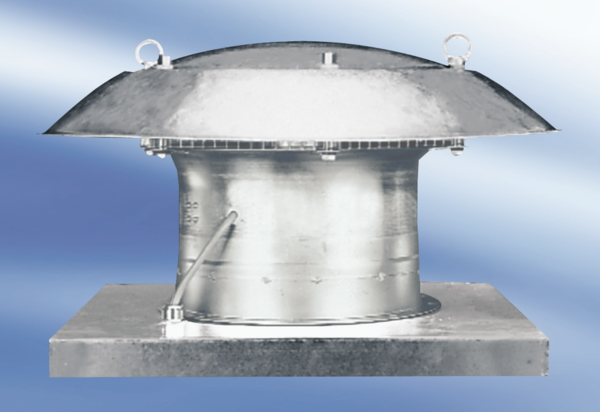 